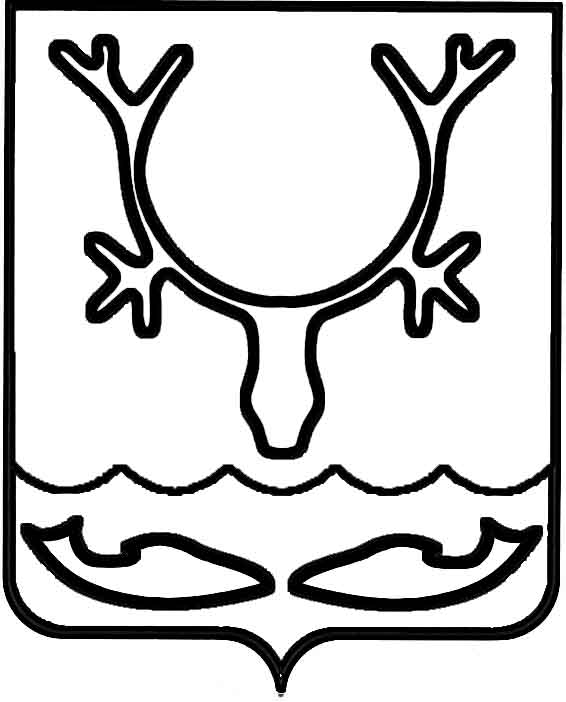 Администрация МО "Городской округ "Город Нарьян-Мар"ПОСТАНОВЛЕНИЕот “____” __________________ № ____________		г. Нарьян-МарО внесении изменений в методику               оценки эффективности деятельности муниципальных бюджетных учреждений культуры, находящихся в ведении Администрации МО "Городской округ "Город Нарьян-Мар"Администрация МО "Городской округ "Город Нарьян-Мар" П О С Т А Н О В Л Я Е Т:Внести в постановление Администрации муниципального образования "Городской округ "Город Нарьян-Мар" от 31.10.2013 № 2334 "Об утверждении методики оценки эффективности деятельности муниципальных бюджетных учреждений культуры, находящихся в ведении Администрации МО "Городской округ "Город  Нарьян-Мар" следующие изменения:Пункт 6 раздела 3 методики оценки эффективности деятельности муниципальных бюджетных учреждений культуры, находящихся в ведении Администрации МО "Городской округ "Город Нарьян-Мар" изложить в новой редакции: "6. Независимая оценка качества работы учреждений проводится по итогам заседания Совета по культуре и искусству МО "Городской округ "Город Нарьян-Мар" в соответствии с утвержденным положением о Совете:отличная оценка - 30 баллов и более;удовлетворительна оценка - от 15 баллов до 30 баллов;неудовлетворительная оценка – менее 15 баллов". Настоящее постановление вступает в силу с момента принятия.2003.2014740Глава МО "Городской округ "Город Нарьян-Мар" Т.В.Федорова